Stimuleringsregeling 2016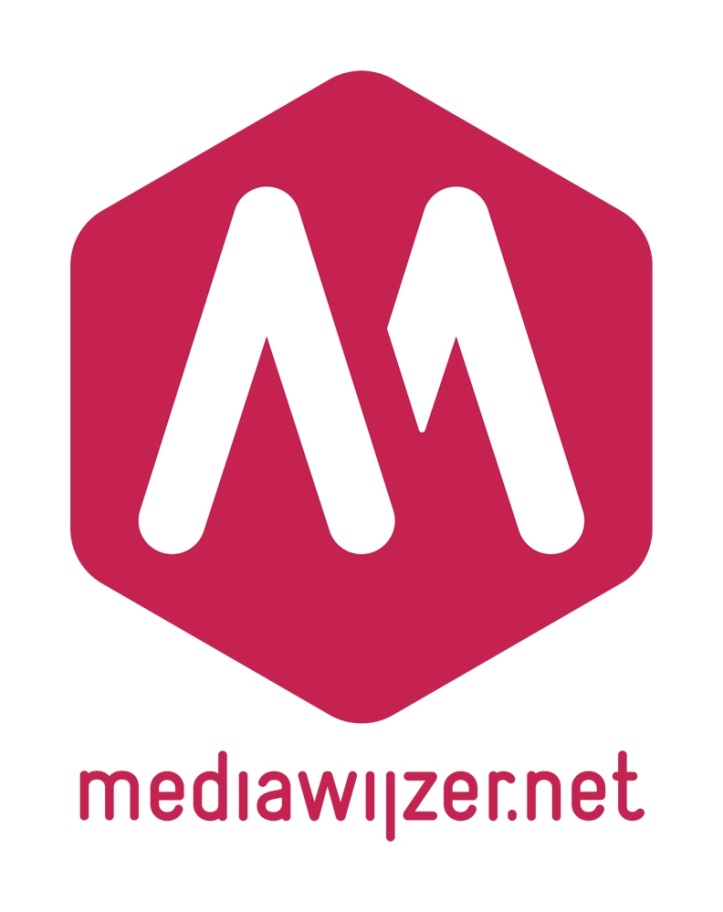 De Stimuleringsregeling 2016 wordt gepubliceerd onder voorbehoud.Aan dit document kunnen geen rechten worden ontleend.Bij vragen over de regeling kunt u zich wenden tot info@mediawijzer.net14 maart 2016Mediawijzer.netHet Nederlandse netwerk voor mediawijsheid is opgericht in mei 2008 op initiatief van de ministeries van Onderwijs, Cultuur en Wetenschap en Jeugd en Gezin. Het doel van Mediawijzer.net is om alle kinderen en jongeren in Nederland in staat te stellen mediawijs te leven. We doen dit door samen met het netwerk initiatieven te ontplooien gericht op het onderwijs, de opvoeding en de jeugd zelf. Bij het netwerk zijn inmiddels meer dan 1000 instellingen, organisaties en bedrijven aangesloten. De regie ligt bij vijf kernpartners: ECP (Platform voor de InformatieSamenleving), Stichting Kennisnet, Koninklijke Bibliotheek, het Nederlands Instituut voor Beeld en Geluid en de NPO.Mediawijzer.net en de aangesloten netwerkpartners verzorgen publiekscampagnes, verrichten onderzoek, bieden educatieve diensten aan, geven publicaties uit, organiseren workshops en bijeenkomsten, delen onderling kennis, brengen deze kennis naar buiten, agenderen belangrijke mediawijsheid onderwerpen en stimuleren innovatie. Alle activiteiten van Mediawijzer.net worden voor en door het netwerk uitgevoerd. Mediawijzer.net vervult daarbij de rol van verbinder, wegwijzer en gangmaker richting publiek en netwerk.MediawijsheidGoed om kunnen gaan met media gaat in onze complexe mediasamenleving niet vanzelf: je hebt er mediawijsheid voor nodig oftewel een set aan competenties om actief, kritisch en bewust deel te kunnen nemen aan de mediasamenleving. Mediawijzer.net heeft het Mediawijsheid competentiemodel ontwikkeld met een uitgebreide beschrijving van de competenties. Zie: www.mediawijzer.net/competentiemodel/ 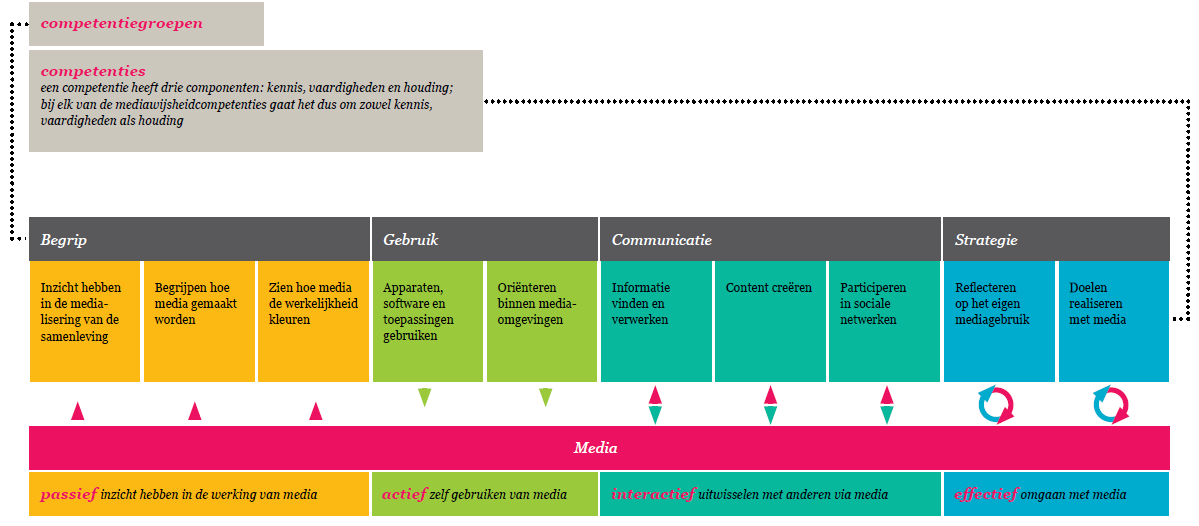 Mediawijs Onderwijzen, opvoeden en ontdekkenMediawijzer.net heeft tot doel om de jeugd in Nederland in staat te stellen mediawijs te leven. In alle dynamiek van de mediasamenleving zetten wij het kind (0-18 jaar) centraal en rond het kind heen drie leefomgevingen, elk met eigen actoren, problematiek en aanpak:Onderwijzen: de leraar en schoolomgeving leren het kind mediawijs te worden;Opvoeden: de ouders/opvoeders helpen het mediawijs te leven;Ontdekken: kinderen helpen elkaar om mediawijs te zijn.OnderwijzenMediawijzer.net heeft de afgelopen jaren sterk ingezet op het inpassen van mediawijsheid in het onderwijs. Inmiddels zijn vele mediawijsheid lessen, leerlijnen, handboeken en leermiddelenbanken in gebruik, voor po, vo en mbo. Ook zit Mediawijzer.net aan tafel met beleidsmakers met als doel mediawijsheid een vaste plek te geven binnen het onderwijs. Een van de gebekte resultaten is dat in het advies van Platform 2032 wordt aangegeven dat mediawijsheid thuishoort in de vaste kern van het curriculum.Een hiaat ligt nog bij het speciaal onderwijs en de doelgroep LVB (licht verstandelijk beperkten). Deze groep is relatief vaak slachtoffer van media gerelateerd misbruik en heeft mediawijsheid hard nodig. Het is ook een groep waarbij mediawijsheid lastig is aan te leren: de groep is divers en er kan sprake zijn van een ‘gestapelde’ problematiek. Aan de andere kant bieden media voor deze groep ook ongekende kansen. Media kunnen kinderen helpen op een nieuwe manier te leren of zich uit te drukken met beeld maar ook met dans en muziek. Dit leidt tot nieuwe vormen van functioneren, participatie en vooral ook veel plezier.OpvoedenMet het Deltaplan Mediaopvoeding is in 2011 de eerste start gezet met het integreren van mediaopvoeding in de opvoedingspraktijk van CJG’s en opvoedprofessionals. Inmiddels is veel betrouwbare en gevalideerde informatie beschikbaar over bruikbare aanpakken binnen de opvoedsituatie. Helaas bereikt deze informatie in de praktijk nog maar een deel van alle ouders/opvoeders. In 2016 blijft dit een punt van aandacht. Naarmate de leefomgeving van kinderen en jongeren verder medialiseert - via online kindermedia en speelgoed dat met het internet is verbonden (internet of toys) - neemt de behoefte aan informatie en handvatten bij ouders/opvoeders alleen maar toe. Hoe houd je het tijdgebruik binnen de perken, hoe ga je om met cyberpesten en hoe voorkom je verslaving? Vaak blijkt ook hier dat bij probleemgevallen sprake is van een ‘gestapelde’ problematiek. Verder blijkt uit onderzoek (Iene Miene Media 2015) dat sommige ouders, zoals alleenstaande ouders of ouders binnen niet-westerse gezinnen, meer vragen hebben over mediaopvoeding en extra ondersteuning verwelkomen. Daarnaast nemen de mogelijkheden van nieuwe kindermedia toe: er zijn kindermedia speciaal voor kinderen met dyslexie, voor slechtzienden, voor hoogbegaafde kinderen, kinderen die het Nederlands niet beheersen enzovoorts. Waar vind je die en hoe weet je of ze betrouwbaar zijn? Veel makers van nieuwe kindermedia blijken zich nog onvoldoende bewust te zijn van hun verantwoordelijkheid bij het gebruiken van digitale data van kinderen. En vooral als het gaat om kwetsbare kinderen, is van hen extra zorgvuldigheid gewenst.OntdekkenHet domein Ontdekken staat voor het domein waarbinnen de jeugd op zichzelf en/of met elkaar spelenderwijs leert media te gebruiken en mediawijs te zijn. Dit speelt zich veelal af buiten de context van school en thuis om. Het is een wereld die we samen met het netwerk nader willen verkennen: hoe leert de jeugd hier, welke competenties leren ze vooral en hoe zijn ze nog meer uit te dagen? We weten dat dit het domein bij uitstek is voor jongeren om de eigen grenzen te verkennen, te experimenteren en op allerlei gebied te ‘puberen’. Zij kunnen zich daarin – bewust of onbewust - erg kwetsbaar opstellen. Het Ontdekdomein is ook het domein waar veel commerciële partijen actief zijn. Deze partijen beseffen niet altijd dat ze met jonge mensen van doen hebben die een andere benadering en betere bescherming vragen dan volwassenen. Stimuleringsregeling 2016De regeling voor 2016 is net als voorgaande jaren gericht op het stimuleren van projecten daar waar het nog misgaat of beter kan. Ook is er dit jaar opnieuw ruimte om bijzondere projecten een aanmoediging te geven en zo te versterken en te belonen daar waar het juist goed gaat.Er zijn twee verschillende onderdelen binnen de regeling van 2016:Projecten gericht op het mediawijzer maken van de groep kwetsbare kinderen en jongeren (0-18 jaar), beschikbaar bedrag: € 110.000,-.Aanmoedigingsprijs, beschikbaar bedrag: € 15.000,-.1. Projectaanvragen We zijn op zoek naar projecten waarbij kinderen en jongeren die om welke reden dan ook - fysiek, geestelijk, maatschappelijk – extra kwetsbaar zijn, gestimuleerd worden om mediawijzer te worden. Als gevolg daarvan kunnen zij beter functioneren, produceren en participeren in onze mediasamenleving. Het aangrijpingspunt voor deze projecten kan liggen bij het onderwijs, bij ouders/opvoeders, bij mediamakers, bij de doelgroep zelf en de omgeving van ‘peers’ - of bij meerdere van deze partijen tegelijk. De volgende bronnen zijn beschikbaar als theoretische kader:Toolbox Mediaopvoeding: Media? Gewoon opvoeden!” van het Nederlands Jeugdinstituut (NJi): www.nji.nl/toolboxmediaopvoedingPublicatie LVB van het Nederlands Jeugdinstituut (NJi) in opdracht van Mediawijzer.net (beschikbaar vanaf 24 maart via www.mediawijzer.net)Mediawijsheid Competentiemodel Mediawijzer.net: www.mediawijzer.net/competentiemodel/ SLO conceptueel kader voor 21ste eeuwse vaardigheden: http://www.slo.nl/downloads/documenten/digitale-geletterdheid-en-21e-eeuwse-vaardigheden.pdf/ Voor wie? De Stimuleringsregeling 2016 staat open voor alle bij Mediawijzer.net aangesloten organisaties. Aanmelden als netwerkpartner kan via www.mediawijzer.net/netwerkpartner-worden/ Hoeveel?Binnen de regeling is in totaal € 110.000,- beschikbaar voor projecten gericht op de kwetsbare doelgroepen. Dit bedrag is door Mediawijzer.net toe te kennen aan één project of te verdelen over meerdere projecten.Wanneer?Start indienen:		14 maart 2016Deadline indienen:	12:00 uur, 6 juni 2016Uitslag:			29 juli 2016BeoordelingEen onafhankelijke adviescommissie van minimaal drie deskundigen beoordeelt de projectaanvragen en geeft advies aan de Stuurgroep van Mediawijzer.net. De Stuurgroep besluit vervolgens over de toekenning aan de ingediende projecten. Beeld en Geluid voert namens Mediawijzer.net de regeling uit en is de contractpartner.1a. Toetsingscriteria projectaanvragen Bijdrage aan het themaHet voorgestelde project dient te passen bij het aangegeven onderwerp van de regeling: het mediawijzer maken van kwetsbare kinderen en jongeren. Samenwerking & synergieMediawijzer.net is een netwerkorganisatie, het wordt daarom extra gewaardeerd als projectaanvragen samenwerking en synergie bevorderen – zowel bij de doelgroep als tussen de netwerkpartners.DuurzaamheidNa het verkrijgen van een bijdrage uit de regeling, dienen projecten op eigen kracht voort te kunnen bestaan. Het is een pluspunt als de projectresultaten opschaling mogelijk maken of herhaalbaarheid in andere omgevingen.   DegelijkheidMediawijzer.net stimuleert projectplannen met een gedegen haalbaarheidsanalyse en een duidelijke successtrategie.KennisdelingMediawijzer.net wil mediawijsheid bij haar doelgroepen bevorderen door kennis op het terrein van mediawijsheid te creëren en te delen. Projecten worden daarom beoordeeld op de wijze waarop en mate waarin ze de opgedane kennis, inzichten en ervaringen, én de concrete projectresultaten, delen met het netwerk en het bredere publiek. Oplevering	Projecten die worden gehonoreerd dienen uiterlijk 31 december 2017 te zijn afgerond.Aanvullende criteriaDe projecten zijn creatief en vernieuwendDe beoogde doelgroep participeert in het projectEr wordt gebruik gemaakt van de definitie van mediawijsheid volgens het Mediawijsheid Competentiemodel: www.mediawijzer.net/competentiemodel/BegrotingVan de deelnemende partners wordt een eigen bijdrage verwacht in de vorm van uren en/of een financiële bijdrage. Dit dient gespecificeerd te worden in de begroting. Uitgangspunt is dat het deel van het project dat met publiek geld is gefinancierd, gratis beschikbaar is en blijft voor het hele veld. Mocht er sprake zijn van een verdienmodel (bv voor extra advieswerk), dan zal Mediawijzer.net nadere afspraken maken over exploitatie en voering van het label 'Mediawijzer.net'. Kosten dienen helder te worden gekoppeld aan de voorgenomen activiteiten. 1b. Voorwaarden projectaanvragenAlle projectaanvragers zijn aangesloten bij Mediawijzer.net. Eén van de projectaanvragers is aangewezen als hoofdaanvrager en penvoerder.Netwerkpartners kunnen meerdere aanvragen (voor projecten en/of prijzen) indienen of er aan deelnemen.Voor elk projectaanvraag dient gebruik gemaakt te worden van het e-formulier, beschikbaar op https://nl.surveymonkey.com/r/projectaanvraag2016 Aanvragen zonder begroting worden niet in behandeling genomen. Wij verzoeken u uw begroting naar info@mediawijzer.net te sturen onder duidelijke vermelding van 'Begroting projectaanvraag Stimuleringsregeling 2016' en de titel van uw project. U kunt gebruik maken van het template.Bedragen binnen de begroting dienen aangegeven te worden in- en exclusief btw.Voor het opstellen van de begroting kan gebruik gemaakt worden van het template. Zie: http://typo.kennisnet.nl/fileadmin/kennisnet/Mediawijzer.net/Template_begroting.xls. Dit is niet verplicht.Aanvragers verschaffen op verzoek (in de periode van 27 juni tot 8 juli) informatie aan Mediawijzer.net over de inhoud van de projectaanvraag. Mediawijzer.net is gevrijwaard van het betalen van copyright en beeldrecht met betrekking tot alle inzendingen van aanvragers.De Stuurgroep kan aanvullende voorwaarden stellen bij de toekenning van een aanvraag. Indien niet aan deze voorwaarden wordt voldaan zal een aanvraag alsnog worden afgewezen.Het toe te kennen bedrag wordt in principe overgenomen uit de projectaanvraag maar afhankelijk van de bijdragen aan andere aanvragen kan de Stuurgroep hiervan afwijken. Het besluit van de Stuurgroep wordt namens Mediawijzer.net door Beeld en Geluid schriftelijk aan de aanvragers medegedeeld. Pas op dat moment is er sprake van een formele beslissing.De uitslag is bindend. Over de uitslag kan niet worden gecorrespondeerd.Na honorering van de projectaanvraag worden diverse zaken vastgelegd tussen de hoofdaanvrager en Beeld en Geluid als de uitvoerder van de Stimuleringsregeling 2016. In deze overeenkomst staan: 1) de hoogte van de financiële bijdrage; 2) een schema voor de oplevering van de projectresultaten; 3) het betalingsschema.De uitbetaling van de bedragen zal plaatsvinden volgens het afgesproken betalingsschema in het projectplan. De laatste termijn wordt uitbetaald nadat alle afgesproken projectresultaten zijn opgeleverd. Indien het project niet volgens de afspraken wordt opgeleverd, behoudt Mediawijzer.net zich het recht voor de financiële bijdrage gedeeltelijk niet uit te keren dan wel terug te vorderen.De gehonoreerde aanvragen verplichten zich desgevraagd tot deelname aan:Mediawijzer.Netwerk Experience 2017. Twee tussentijdse bijeenkomsten met de andere projecten (nader te plannen in 2016 en 2017).Een bijeenkomst ter afsluiting van de projecten in 2017 (nader te plannen).Een projectbegeleider van Mediawijzer.net begeleidt het proces van de tussentijdse oplevering van projectresultaten. Maximaal maandelijks levert elk project hiertoe een tussenrapportage aan. Mediawijzer.net kan hiervan verslag doen op de website. De vanuit de regeling gefinancierde projectresultaten dienen voor iedereen toegankelijk te zijn en vrij te gebruiken. Daartoe dient gebruik te worden gemaakt van een Creative Commons licentie Naamsvermelding - 3.0 Nederland (CC-BY NL 3.0). Deze licentie staat iedereen toe het projectresultaat te gebruiken en verspreiden op voorwaarde van het vermelden van Mediawijzer.net. De afgesproken projectresultaten dienen via Wikiwijs beschikbaar gesteld te worden. 2. PrijsaanvragenVoor het tweede jaar is binnen de regeling ruimte een aanmoedigingsprijs beschikbaar. Deze is bedoeld als beloning voor initiatieven die op een bijzondere, unieke wijze bijgedragen hebben aan het stimuleren van mediawijsheid of deelaspecten daarvan. Deze initiatieven kunnen binnen alle drie de domeinen passen: Onderwijzen, Opvoeden en Ontdekken. De aanmoedigingsprijs is een erkenning voor opgeleverde en afgeronde initiatieven die bewezen succesvol zijn geweest. De prijs en de speciale vermeldingen zijn bedoeld als stimulans om initiatieven nóg bekender te maken en onder de aandacht te brengen van het netwerk als inspiratie.Voor wie? Het aanvragen van een aanmoedigingsprijs staat open voor alle bij Mediawijzer.net aangesloten organisaties.Aanmelden als netwerkpartner kan via www.mediawijzer.net/netwerkpartner-worden/Hoeveel?Binnen de regeling is € 15.000,- beschikbaar voor aanmoedigingsprijzen. Dit bedrag is door Mediawijzer.net toe te kennen aan één initiatief of te verdelen over meerdere initiatieven. Daarnaast kan Mediawijzer.net speciale vermeldingen toekennen, deze komen niet in aanmerking voor een financiële bijdrage uit de regeling.Zowel voor de aanmoedigingsprijs als voor de speciale vermeldingen wordt een beeldmerk ter beschikking gesteld voor gebruik op bijvoorbeeld een website.Wanneer?Start indienen: 			14 maart 2016Deadline indienen: 			12:00 uur, 14 oktober 2016Bekendmaking nominaties:		Week van de Mediawijsheid (18-25 nov 2016)Toekenning:			Eindejaar bijeenkomst (week 12-16 dec 2016) BeoordelingEen onafhankelijke adviescommissie van minimaal drie deskundigen beoordeelt de prijsaanvragen en geeft advies aan de Stuurgroep van Mediawijzer.net. De Stuurgroep besluit vervolgens over de toekenning van de prijs en over de speciale vermeldingen. Beeld en Geluid voert namens Mediawijzer.net de regeling uit en keert de prijsbedragen uit.2a. Toetsing prijsaanvragen Succesvolle bijdrage aan mediawijsheidHet onderwerp van de ingediende prijsaanvraag - het project, de activiteit, de dienst, het product, het onderzoek, of een ander initiatief - dient overtuigend aan te kunnen tonen dat het succesvol heeft bijgedragen aan het direct of indirect stimuleren van mediawijsheid bij kinderen/jongeren (0-18 jaar). De prijs of de speciale vermelding wordt toegekend op basis van aantoonbaar succes in het verleden en niet op basis van een potentieel succes of een verwachting die in de toekomst ligt.Deelbare resultatenHet ‘vakgebied’ mediawijsheid is voortdurend in beweging. Het is daarom van belang dat nieuw verworven kennis, inzichten, ervaringen en projectresultaten zoals lesmaterialen actief met elkaar zijn gedeeld binnen het netwerk. Initiatieven die hieraan hebben bijdragen worden extra gewaardeerd. Opschaling en/of herhaling Ook worden initiatieven extra gewaardeerd die opgeschaald zijn of herhaald in een andere omgeving of met andere gebruikers. Zo is de waarde van het initiatief immers extra vergroot.Creativiteit en vernieuwingHierbij gaat het om slimme, nieuwe en verrassende manieren waarop mediawijsheid gestimuleerd is, het initiatief tot stand is gekomen, is uitgevoerd en/of is aangeboden aan de eindgebruikers.ToekomstverwachtingBij de aanmoedigingsprijs gaat het om het belonen van reeds opgeleverde, afgeronde initiatieven. Interessant (maar niet doorslaggevend) is welke visie de aanvrager heeft op de toekomst van het initiatief/project: welke doorontwikkelingen worden verwacht, welke nieuwe gebruikersgroepen en zo meer.Competentiemodel MediawijsheidEen pluspunt is als bij het initiatief gebruik is gemaakt van de definitie van mediawijsheid volgens het Mediawijsheid Competentiemodel: www.mediawijzer.net/competentiemodel/2b. Voorwaarden prijsaanvragenAlle prijsaanvragers zijn op het moment van indienen aangesloten bij Mediawijzer.net. Netwerkpartners kunnen meerdere aanvragen indienen en/of er aan deelnemen.Voor de prijsaanvraag dient gebruik gemaakt te worden van het e-formulier, beschikbaar op https://nl.surveymonkey.com/r/prijsaanvraag2016  Aanvragers verschaffen op verzoek informatie aan Mediawijzer.net over de inhoud van de aanvraag.Mediawijzer.net is gevrijwaard van het betalen van copyright en beeldrecht met betrekking tot alle inzendingen van aanvragers.Het toe te kennen prijsbedrag wordt vastgesteld door de Stuurgroep op advies van de onafhankelijke adviescommissie. Het vaststellen van de prijswinnaars, de speciale vermeldingen en de afwijzingen worden schriftelijk aan de aanvragers medegedeeld. Pas op dat moment is er sprake van een formele beslissing.De uitslag is bindend. Over de uitslag kan niet worden gecorrespondeerd.Na de schriftelijke vaststelling van de uitslag worden de toegekende bedragen overgemaakt aan de aanvragers conform de op het e-formulier aangegeven gegevens.De prijswinnaars en aanvragen die een speciale vermelding hebben gekregen verplichten zich desgevraagd tot deelname aan:Mediawijzer.Netwerk Experience 2017. Twee tussentijdse bijeenkomsten met de andere initiatieven uit de regeling 2016 (nader te plannen in 2016 en 2017).Een bijeenkomst ter afsluiting van de regeling in 2017 (nader te plannen).